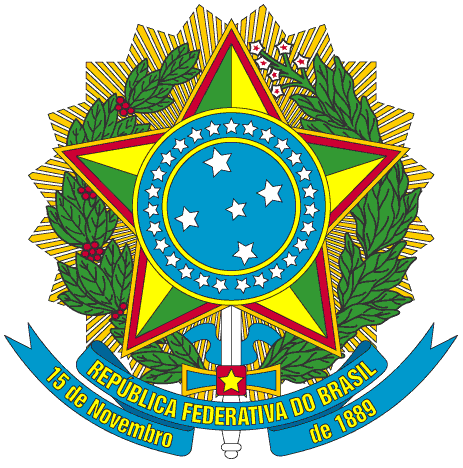 SERVIÇO PÚBLICO FEDERALPORTARIA Nº 21/2013/PROEN, DE 04 DE NOVEMBRO DE 2013O PRÓ-REITOR DE ENSINO DO INSTITUTO FEDERAL DE EDUCAÇÃO, CIÊNCIA E TECNOLOGIA DO CEARÁ, no uso de suas atribuições, considerando a Portaria Nº 298 de 12 de março de 2013 e a Portaria Nº 994/GR, de 03 de outubro de 2013.RESOLVEArt. 1º - Nomear coordenadores operacionais III (Coordenador local), do processo seletivo unificado 2014.1 do IFCE.§ 1º -  Os Coordenadores dos respectivos Campi, são:§ 2º - A PROEN, juntamente com o Departamento de Ingresso, fará reunião para orientar os trabalhos dos coordenadores nomeados.PUBLIQUE-SE                        ANOTE-SE                      CUMPRA-SE	PRÓ-REITORIA DE ENSINO DO INSTITUTO FEDERAL DE EDUCAÇÃO CIÊNCIA E TECNOLOGIA DO CEARÁ, 04 de novembro de 2013.Reuber Saraiva de SantiagoPró-Reitor de EnsinoCAMPUSNOMESIAPE1AcaraúFrancisco de Assis Magalhães Araújo18933942AracatiLeonardo Bezerra da Silva18914233BaturitéKezia Cristiane dos Santos Dantas17479704CamocimGilson Soares Cordeiro19586615CanindéAna Leila Freitas Maciel19390696CaucaiaPedro Rildson Rocha Araújo16782937CedroRômulo Holanda de Araújo18381398CratoLuís Claudeivan Cruz Lima11633969CrateúsRaimundo Nonato Moura Furtado181245910FortalezaMaria Yone de Almeida26980211IguatuJoaquim Branco de Oliveira1356290812JaguaribeDomingos Juvenal Nogueira Diógenes183313913Juazeiro do NorteGuilherme Brito de Lacerda121565514Limoeiro do NorteWillys Sampaio Jorge195447615MaracanaúGermana Maria Marinho Silva135289516Morada NovaJulliano Cruz de Oliveira189305017QuixadáLucélia Sabóia Parente189594418SobralFabiano Carneiro Ribeiro181213719TauáFrancisco Ivoney Alves Coelho195481520Tabuleiro do NorteValdeir de Andrade Chaves179708921TianguáLarisse Oliveira Melo Escórcio181212322UbajaraCarlos Henrique Sales Martins195844823UmirimEliziete Pereira de Souza1370792